Авторизация на порталеДля того, чтобы попасть в личный кабинет пользователя требуется пройти авторизацию.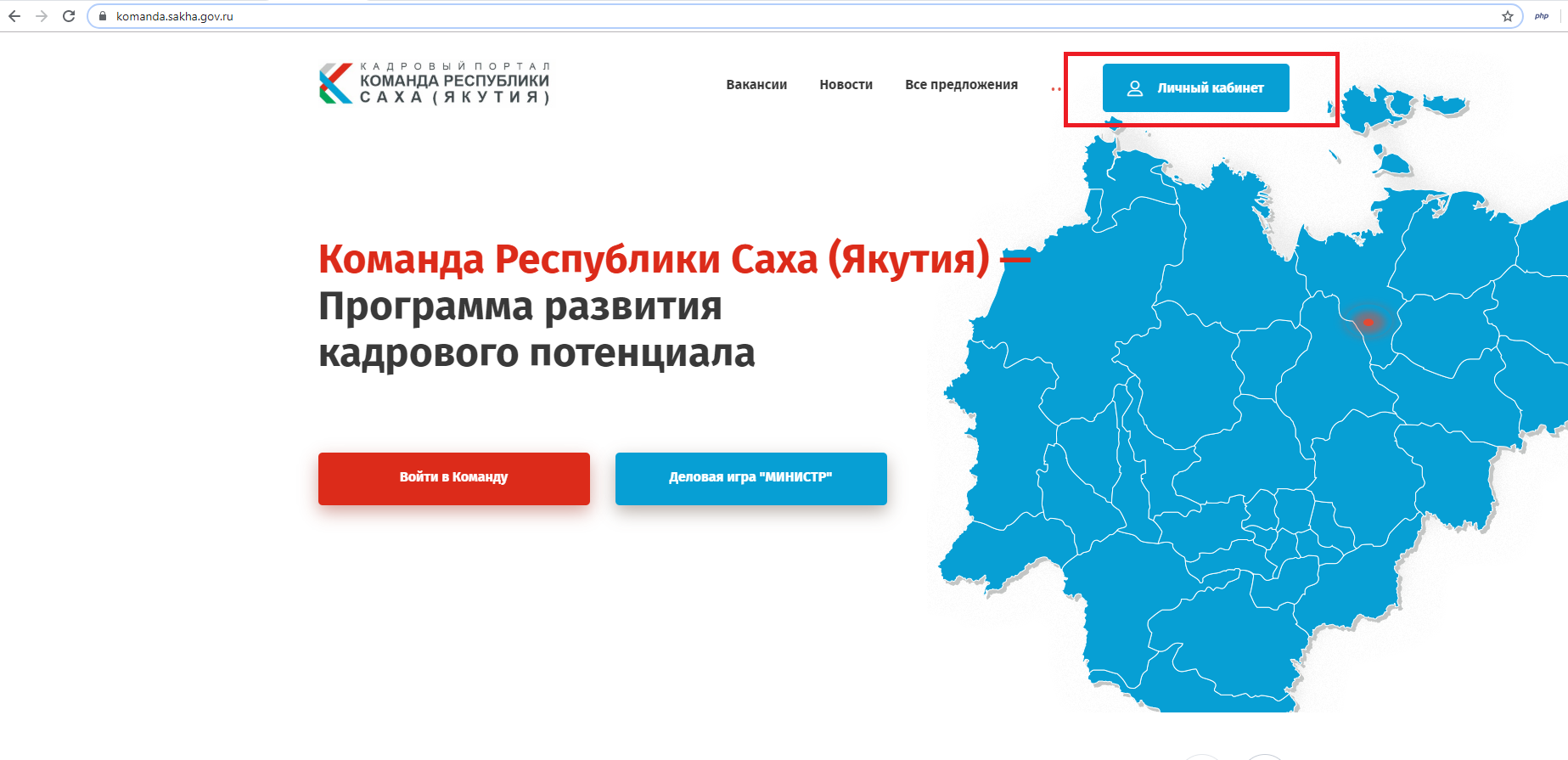 Рисунок 1- Главная страница ПорталаАвторизация на Портале выполняется через Единую систему идентификации и аутентификации. 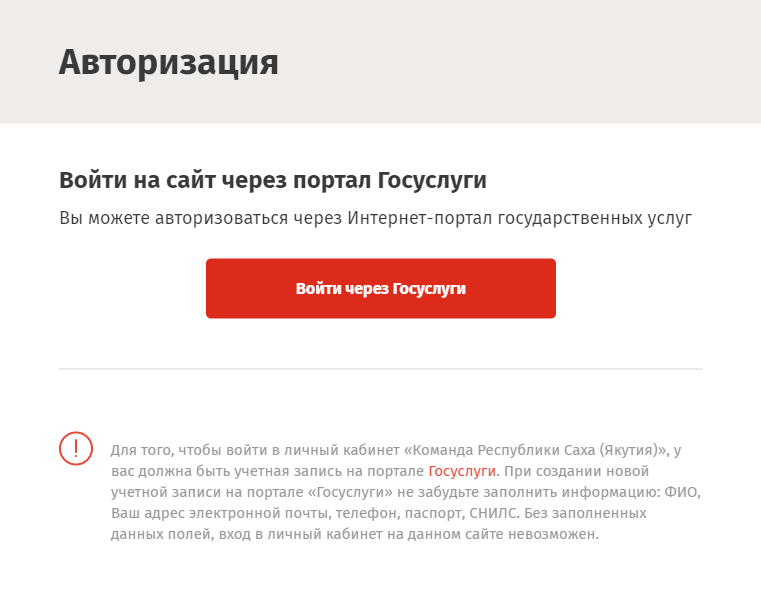 Рисунок 2- Форма авторизации на ПорталеПосле нажатия на кнопку «Войти через Госуслуги» автоматически выполнится переадресация и будет показано окно, в котором необходимо ввести заранее полученные логин и пароль.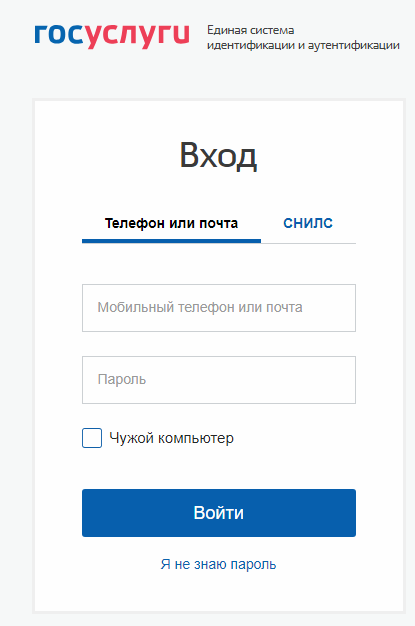 Рисунок 3- Форма авторизации на портале ГосуслугВ случае успешного прохождения авторизации вы будете перенаправлены в личный кабинет пользователя Портала.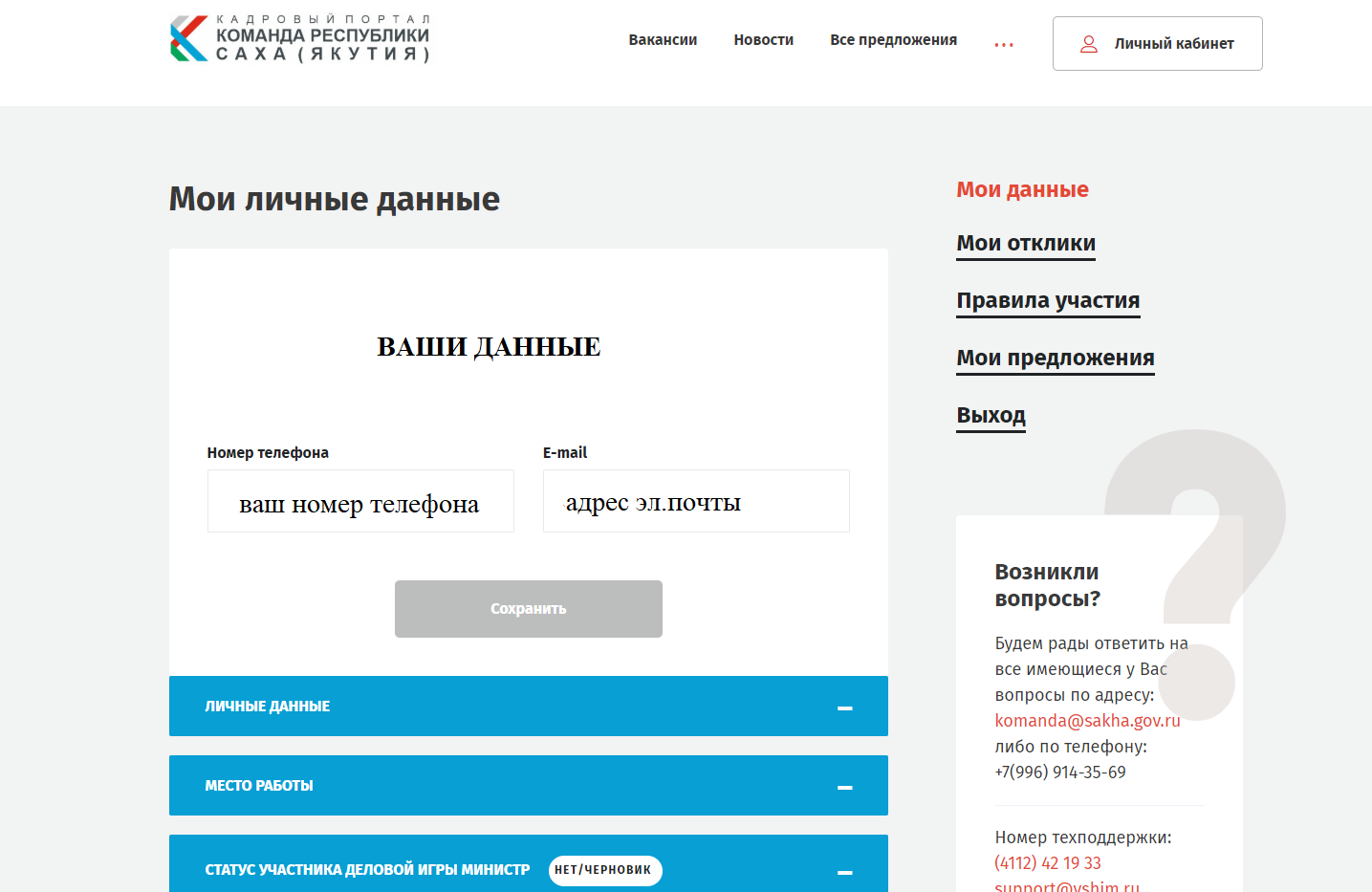 Рисунок 4- Личный кабинет пользователяпРОБЛЕМЫ ПРИ АВТОРИЗАЦИИ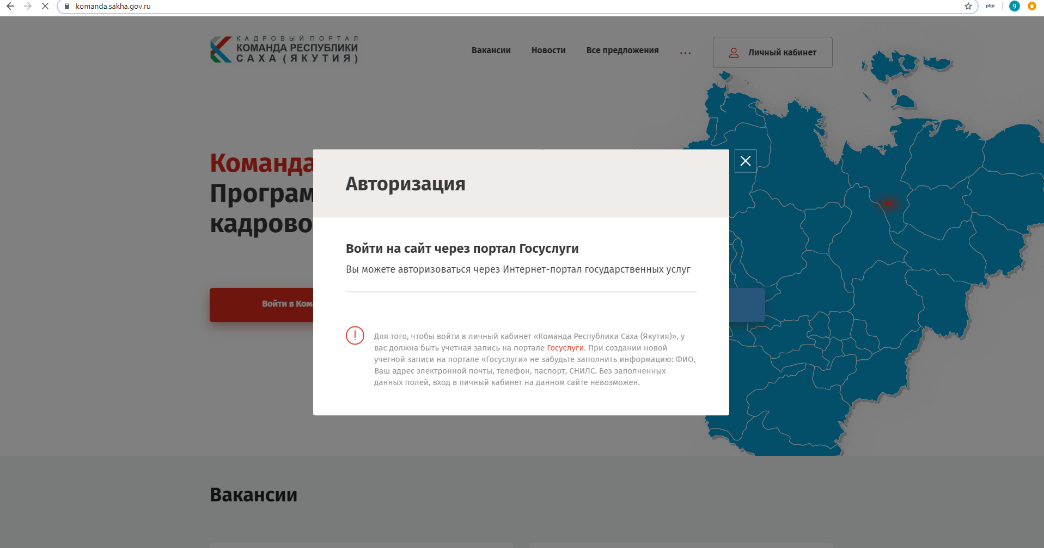 Рисунок 5- Проблема авторизацииВ случае, если кнопка «Войти через Госуслуги» не отображается, значит требуется очистка кэша браузера, для этого перейдите в настройки браузера и очистите данные кэша, после чего повторите процедуру авторизации.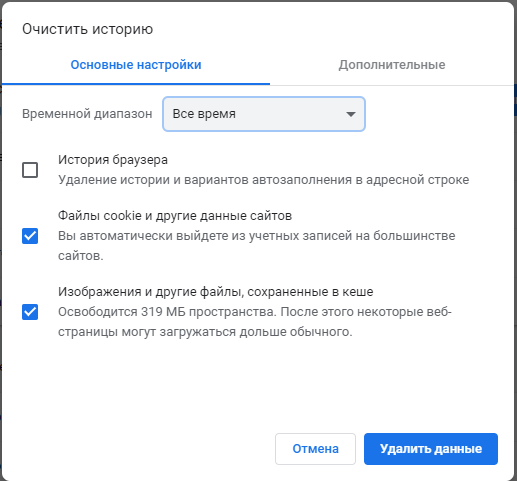 Рисунок 6- Очистка кэша браузера